สำหรับบุคลากร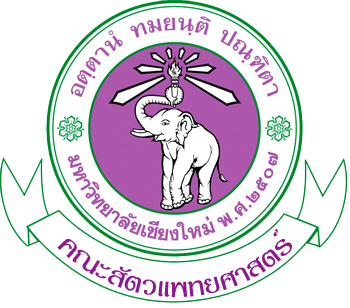       เลขที่เอกสาร .............................................                                                             วันที่ ........................................................................
แบบฟอร์มการขออนุญาตเข้าเก็บตัวอย่าง/ข้อมูล จากศูนย์ชันสูตรโรคสัตว์และถ่ายทอดเทคโนโลยี คณะสัตวแพทยศาสตร์ มหาวิทยาลัยเชียงใหม่
สำหรับ               บุคลากร/นักวิจัย		 คณาจารย์เรียน  คณบดีคณะสัตวแพทยศาสตร์ มหาวิทยาลัยเชียงใหม่
 	ข้าพเจ้า   ................................................................................................................. ตำแหน่ง........................................................................
สังกัด......................................................................................................................................... โทรศัพท์........................................................................  
  หัวหน้า   ผู้ร่วม     โครงการวิจัย   เรื่อง  ...................................................................................................................................................
......................................................................................................................................................................................................................................... ระยะเวลาดำเนินการ.....................ปี...............เดือน   ระหว่างวันที่..............................................ถึงวันที่.......................................................................
แหล่งงบประมาณ (ถ้ามี) .................................................................................................................................................................................................
 		มีความประสงค์ขอความอนุเคราะห์ใช้ข้อมูลจากศูนย์ชันสูตรโรคสัตว์และถ่ายทอดเทคโนโลยี ดังนี้
1. ขอใช้ (ระบุรายการข้อมูล/จำนวน) ............................................................................................................................................................................. 
   จาก ...............................................................................................................ช่วงเวลาขอเข้าไปใช้ข้อมูล/ตัวอย่าง.......................................................
2. ขอใช้ (ระบุรายการข้อมูล/จำนวน) ..............................................................................................................................................................................
   จาก ...............................................................................................................ช่วงเวลาขอเข้าไปใช้ข้อมูล/ตัวอย่าง........................................................		ทั้งนี้ข้าพเจ้ามีข้อมูลเพื่อประกอบการพิจารณา ดังนี้
 1. ข้อเสนอโครงการวิจัย (Proposal) / แบบข้อเสนอโครงการ
 2. การขออนุญาตใช้สัตว์/ซากสัตว์เพื่องานทางวิทยาศาสตร์ (ถ้ามี)          เลขที่.................. วันที่ ................ หน่วยงาน...............................................
 3. การรับรองจากคณะกรรมการควบคุมความปลอดภัยทางชีวภาพ (ถ้ามี) เลขที่ ................. วันที่ ................ หน่วยงาน...............................................
 4. การรับรองจากคณะกรรมการจริยธรรมการวิจัยในมนุษย์ (ถ้ามี)          เลขที่ ................. วันที่ ................. หน่วยงาน..............................................

  สำหรับเจ้าหน้าที่ศูนย์ชันสูตรฯตรวจสอบ        เลขรับ......................วันที่....................   

 ถูกต้องครบถ้วน                                                                          ลงชื่อ....................................................................................ผู้ขอใช้ข้อมูล
 ข้อมูลเพิ่มเติม.......................................................................................... 	        (......................................................................................) 
     
ลงชื่อ ..........................................เจ้าหน้าที่...............................................(วันที่)           ลงชื่อ......................................................................ผู้บังคับบัญชาขั้นต้น
ลงชื่อ ..........................................รองคณบดีด้านวิจัย................................(วันที่)                  (...................................................................................) 
สำหรับเจ้าหน้าที่หน่วยบริการวิชาการ        เลขรับ......................วันที่....................                  